Веде активну роботу по залученню студентів та аспірантів до наукової роботи, у 1998, 2001, 2005, 2008 роках студенти, які писали дослідні роботи під керівництвом проф. Ніконової З.А., здобули призові місця на Всеукраїн- ському конкурсі студентських наукових робіт «Інноваційні технології в на- вчальному процесі в контексті Болонського процесу», у 2014 та 2016 роках стали переможцями та отримали сертифікати : «Краща наукова студентська робота» на Міжнародних науково – практичних конференціях «Напівпровід- никові матеріали, інформаційні технології та фотовольтаїка», у 2019 році на ХІІ університетській науково-практичній конференції студентів, аспірантів і молодих вчених «Молода наука 2019», у 2021 році на Х11 Міжнародній нау- ково –практичній Інтернет- конференції «Сучасний рух науки», підготувала 87 наукових праць зі студентами, керівник 5 аспірантів, якими опубліковано 28 статей у фахових та міжнародних виданнях, За багаторічну сумлінну працю, вагомий особистий внесок у підготов- ку висококваліфікованих спеціалістів та плідну науково-педагогічну діяль- ність неодноразово отримувала грамоти та подяки ректора вузу. Нагородже- на багатьма почесними грамотами облдержадміністрації та обласної ради, Почесним Знаком Ленінської районної адміністрації м. Запоріжжя, Знаком «Відмінник освіти України». У 2010 році отримала почесне звання «Заслу- жений працівник освіти України», у 2012 році – Орден 3 ступеня «За заслуги перед Запорізьким краєм». 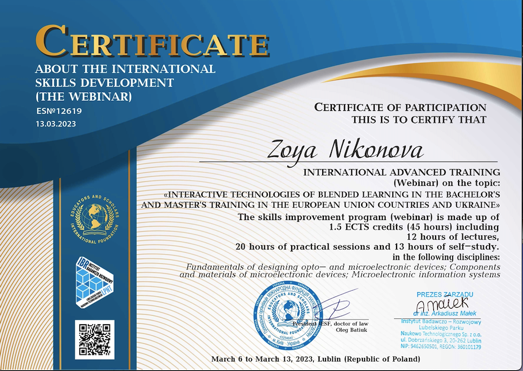 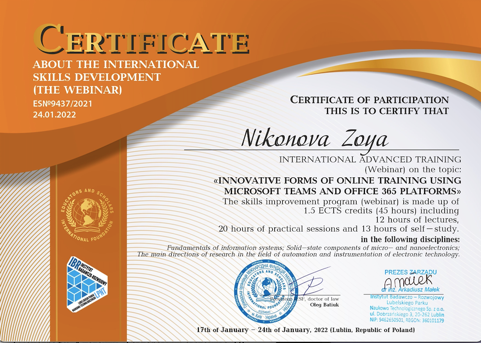 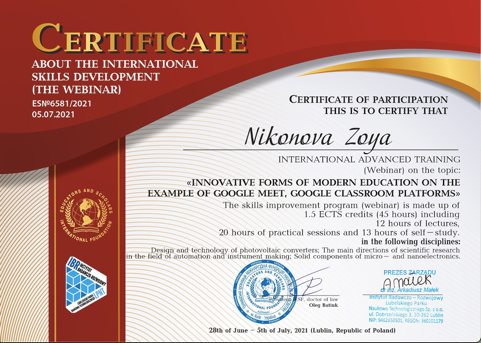 